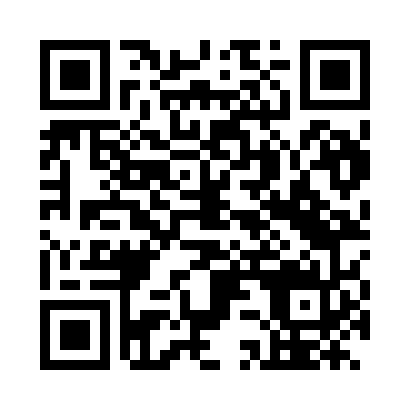 Prayer times for Zorrotza, SpainMon 1 Jul 2024 - Wed 31 Jul 2024High Latitude Method: Angle Based RulePrayer Calculation Method: Muslim World LeagueAsar Calculation Method: HanafiPrayer times provided by https://www.salahtimes.comDateDayFajrSunriseDhuhrAsrMaghribIsha1Mon4:176:362:167:349:5612:032Tue4:186:362:167:349:5612:033Wed4:196:372:167:349:5512:024Thu4:206:382:167:349:5512:015Fri4:226:382:177:349:5512:016Sat4:236:392:177:349:5412:007Sun4:246:402:177:349:5411:598Mon4:256:402:177:349:5411:589Tue4:276:412:177:349:5311:5710Wed4:286:422:177:349:5311:5611Thu4:296:422:177:339:5211:5512Fri4:316:432:187:339:5211:5413Sat4:326:442:187:339:5111:5314Sun4:346:452:187:339:5011:5115Mon4:356:462:187:329:5011:5016Tue4:376:472:187:329:4911:4917Wed4:386:482:187:329:4811:4818Thu4:406:482:187:319:4711:4619Fri4:426:492:187:319:4711:4520Sat4:436:502:187:309:4611:4321Sun4:456:512:187:309:4511:4222Mon4:476:522:187:299:4411:4023Tue4:486:532:187:299:4311:3924Wed4:506:542:187:289:4211:3725Thu4:526:552:187:289:4111:3626Fri4:536:562:187:279:4011:3427Sat4:556:572:187:279:3911:3228Sun4:576:582:187:269:3811:3029Mon4:596:592:187:259:3711:2930Tue5:007:002:187:259:3611:2731Wed5:027:012:187:249:3511:25